กรอบการติดตามและประเมินผลโครงการ “ส่งเสริมอาหารปลอดภัย ใส่ใจสุขภาพ ตำบลเก้าเลี้ยว อำเภอเก้าเลี้ยว จังหวัดนครสวรรค์”๑. ที่มาและความสำคัญ      จากแนวคิดหลักของการพัฒนาสุขภาพ ในแผนพัฒนาเศรษฐกิจและสังคมแห่งชาติ ได้มุ่งเน้นการสร้างสุขภาพมากกว่าการซ่อมสุขภาพ ดังนั้นจึงมีการกำหนดยุทธศาสตร์ในการดำเนินงานอย่างเป็นระบบ โดยมุ่งเน้นปัจจัยพื้นฐาน 4 ประการ ได้แก่ ด้านสุขภาพจิต การออกกำลังกาย การอนามัยสิ่งแวดล้อม และอาหารสะอาดปลอดภัย ซึ่งจะนำไปสู่สุขภาวะที่ดีด้วย ปัจจัยพื้นฐานด้านอาหารนับว่าเป็นสิ่งที่ส่งผลต่อสุขภาพของประชาชน การจัดการอาหารที่ดี นอกจากจะคำนึงถึงรสชาติและ ยังต้องคำนึงถึงความปลอดภัยในอาหารเป็นสำคัญ ดังนั้นจึงมีความจำเป็นอย่างยิ่งที่จะคำนึงถึงรสชาติแล้ว ยังต้องคำนึงถึงความปลอดภัยในอาหารเป็นสำคัญในรอบสามเดือนที่ผ่านมา พบผู้ที่ไปซื้อผลิตภัณฑ์ทางด้านอาหารในตลาดสดเก้าเลี้ยว มีอาการท้องเสีย จำนวน 20 ราย และอาหารเป็นพิษจำนวน 5 ราย ดังนั้นจึงมีความจำเป็นอย่างยิ่งที่ผู้ประกอบการร้านอาหารและแผงลอยจำหน่ายอาหาร เจ้าของร้านขายของชำ รวมถึงอาสามสมัครสาธารณสุขประจำหมู่บ้าน (อสม.)  ต้องมีความรู้ความเข้าใจอย่างถูกต้องเกี่ยวกับการสุขาภิบาลอาหารทุกขั้นตอน และตระหนักถึงความสำคัญในการประกอบอาหารที่สะอาดและปลอดภัยต่อผู้บริโภค ดังนั้นกลุ่มอาสาสมัครสาธารณสุขตำบลเก้าเลี้ยว มองเห็นว่า ในตลาดเก้าเลี้ยว มีร้านชำ ร้านขายอาหาร จำนวน 120 แห่ง ได้เห็นความสำคัญของการปรับปรุงผลิตภัณฑ์ ให้ถูกสุขลักษณะได้มาตรฐานและผู้บริโภคได้รับความปลอดภัยจากการที่ได้เข้ามาใช้บริการในการซื้อสินค้าเพื่อนำไปอุปโภคและบริโภคและเป็นการเฝ้าระวังให้ตลาดสดในตำบลเก้าเลี้ยวและผู้ประกอบการในการขายอาหารให้มีมาตรฐานในการให้บริการต่อผู้บริโภค จึงได้จัดทำโครงการอาหารปลอดภัย ใส่ใจสุขภาพ ตำบลเก้าเลี้ยว ประจำปี 2561 เพื่อไม่ให้ผู้บริโภคได้รับอันตรายหรือพิษภัยจากอาหาร ตามหลักสุขาภิบาลอาหาร เพื่อนำไปสู่ตำบลที่คนในชุมชนมีความสุขทั้งทางกาย ทางใจ ทางสุขภาพ และการอนามัยสิ่งแวดล้อม นำไปสู่สุขภาพที่ดีในการบริโภคอาหาร      ดังนั้นชุมชนจึงได้จัดทำโครงการ “อาหารปลอดภัย ใส่ใจสุขภาพ ตำบลเก้าเลี้ยว อำเภอเก้าเลี้ยว จังหวัดนครสวรรค์” ขึ้น โดยให้ประชาชนมีส่วนร่วมรับรู้ ร่วมสร้าง ร่วมทำ ร่วมรับผลประโยชน์ เข้าใจและร่วมมือจัดการในการขับเคลื่อนและดำเนินในการดูแลและให้เกิดความพึงพอใจ ในการให้บริการทางด้านอาหารปลอดภัย และนำเก้าเลี้ยวไปสู่ตำบล การให้บริการในเรื่องโภชนาการอาหารปลอดภัย อย่างเหมาะสมและเป็นตำบลต้นแบบในอำเภอเก้าเลี้ยว ทางด้านอาหารปลอดภัย ในตำบลเก้าเลี้ยว ทำให้เกิดการแลกเปลี่ยนเรียนรู้ภายในตำบลขยายเครือข่ายสู่ตำบลอื่นในอำเภอเก้าเลี้ยว ทั้งนี้ เพื่อให้ชุมชนได้ใช้ประโยชน์จากโครงการ อาหารปลอดภัย ใส่ใจสุขภาพ ตำบลเก้าเลี้ยว อย่างเป็นรูปธรรมที่ชัดเจน๒. วัตถุประสงค์ 	๒.1 เพื่อติดตามความก้าวหน้าการดำเนินงาน ตามแผนกิจกรรมและวิธีดำเนินงานของโครงการส่งเสริมอาหารปลอดภัย ใส่ใจสุขภาพ ตำบลเก้าเลี้ยว อำเภอเก้าเลี้ยว จังหวัดนครสวรรค์	2.๒ เพื่อประเมินผลการดำเนินงานโครงการส่งเสริมอาหารปลอดภัย ใส่ใจสุขภาพ ตำบลเก้าเลี้ยว อำเภอเก้าเลี้ยว จังหวัดนครสวรรค์	๒.3 เพื่อประเมินความสำเร็จของการดำเนินงานตามแผนกิจกรรมและตัวชี้วัดผลลัพธ์ของโครงการส่งเสริมอาหารปลอดภัย ใส่ใจสุขภาพ ตำบลเก้าเลี้ยว อำเภอเก้าเลี้ยว จังหวัดนครสวรรค์ ๓. กลุ่มเป้าหมายและพื้นที่ดำเนินการ	๓.1 กลุ่มป้าหมาย		๓.๑.๑ กลุ่มป้าหมายหลัก ได้แก่ ประชาชนที่ประกอบอาชีพในการจัดจำหน่ายสินค้าอุปโภคและบริโภคในตลาดเก้าเลี้ยวจำนวน 120 ร้านค้าเป็นร้านค้าที่ถูกสุขลักษณะและจำหน่ายอาหารปลอดภัยให้กับผู้มาใช้บริการในตำบลเก้าเลี้ยว		๓.1.2 กลุ่มเป้าหมายรอง ได้แก่ ประชาชน ในตำบลเก้าเลี้ยวจำนวน  200 ครัวเรือน ที่เข้ามาใช้บริการในการซื้อสินค้าบริโภค	๓.๒ พื้นที่ดำเนินการ	ชุมชนเก้าเลี้ยว หมู่ที่ 2  ตำบลเก้าเลี้ยว อำเภอเก้าเลี้ยว จังหวัดนครสวรรค์๔. ระยะเวลาดำเนินงาน	รวม 10 เดือน โดยเริ่มตั้งแต่วันที่ 1 พฤศจิกายน พ.ศ.2561 ถึงวันที่ 3๐ สิงหาคม พ.ศ.2562 ๕. กิจกรรมหลัก วิธีดำเนินงาน และตัวชี้วัดผลลัพธ์ของโครงการกรอบการติดตามและประเมินผลโครงการ โครงการ “ส่งเสริมอาหารปลอดภัย ใส่ใจสุขภาพ ตำบลเก้าเลี้ยว อำเภอเก้าเลี้ยว จังหวัดนครสวรรค์” 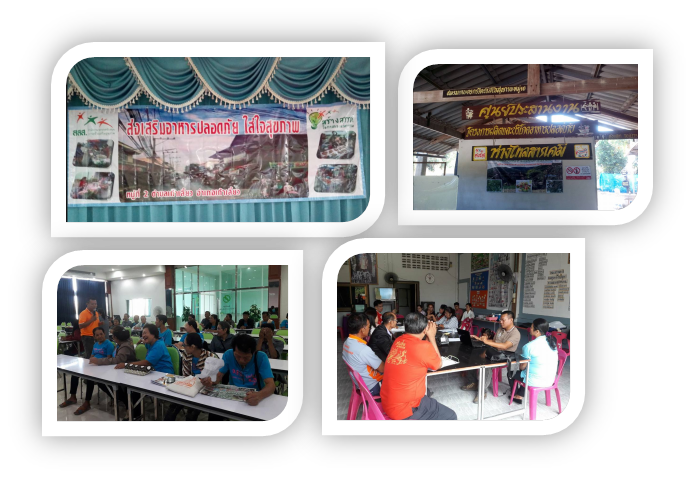 กิจกรรมกิจกรรมหลักและวิธีดำเนินงานตัวชี้วัดผลลัพธ์1ประชุมเจ้าหน้าที่และผู้เกี่ยวข้อง เพื่อรับทราบโครงการ พร้อมแต่งตั้งคณะทำงานที่ชัดเจนประชุมชี้แจงโครงการ พร้อมแผนงานที่ต้องดำเนินตามโครงการแต่งตั้งคณะทำงานในการขับเคลื่อนงาน เกิดคณะทำงานอย่างน้อย 6-10 คน ที่มาจากกรรมการหมู่บ้าน และตัวแทนคุ้ม ปราชญ์ชุมชน และกลุ่มอื่นๆ ที่เห็นชอบร่วมกันเกิดการกำหนดบทบาทหน้าที่และปฏิบัติงานตามหน้าที่ ที่ได้รับมอบหมายของคณะทำงานมีแผนการปฏิบัติงาน มีการติดตามผลการดำเนินงานและการสรุปผลการดำเนินงาน๒การจัดเก็บข้อมูลมีระบบข้อมูลของผู้ใช้บริการและผู้ให้บริการทางด้านอุปโภคและบริโภคในตำบลเก้าเลี้ยวเกิดระบบข้อมูลของสมาชิกทางด้านการผลิตคนในตำบลเก้าเลี้ยว จำนวน 200 ครัวเรือน ที่มาใช้บริการทางด้านสินค้าอุปโภคและบริโภคในตลาดเก้าเลี้ยวทุกวันกิจกรรมกิจกรรมหลักและวิธีดำเนินงานตัวชี้วัดผลลัพธ์๓การประชุมติดตามผลการขับเคลื่อนงานจำนวน 3 ครั้งเกิดกลไกในการขับเคลื่อนงานจำนวน 20 คนเกิดรายงานผลคืนข้อมูลผู้ให้บริการทางด้านสินค้าบริโภคในตลาดเก้าเลี้ยวมีการปรับปรุงร้านค้าให้มีความสะอาด รวมถึงการแต่งกายในการให้บริการ ให้เป็นมาตรฐานเดียวกันสถานประกอบการด้านอาหารได้มาตรฐานอาหารสะอาดรสชาติอร่อย 120 แห่ง (ร้อยละ 80 ของ สถานประกอบการด้านอาหาร)๔พัฒนาศักยภาพให้ความรู้จัดอบรมให้ความรู้กับผู้ให้บริการทางด้านอาหารกับผู้ที่ประกอบการในตำบลเก้าเลี้ยวและผู้ใช้บริการจำนวน 70 คน จำนวน 2 ครั้งผู้ให้บริการสินค้าบริโภคมีการผลิตสินค้าให้ถูกสุขลักษณะอนามัยและเป็นอาหารปลอดภัย ก่อนถึงผู้ที่เข้ามารับบริการ (ผู้บริโภค)ในร้านค้ามีมาตรฐานในการจำหน่ายสินค้า (ผลผลิตสินค้าและยอดรายได้จากการจำหน่ายสินค้ามีปริมานมากขึ้น)๕การสร้างกติกาชุมชนจัดเวทีในชุมชนเพื่อกำหนดกฎ/กติกาเพื่อลด ละ อาหารที่ใส่สารปรุงรส โดยให้เทศบาลตำบลเก้าเลี้ยวรับรอง กำหนดให้ร้านค้ามีอาหารเมนูเพื่อสุขภาพ ลดหวาน มัน เค็ม ในร้านค้าอาหารตามสั่ง ผู้บริโภคในตำบลเก้าเลี้ยวและพื้นที่ใกล้เคียงได้เลือกซื้อสินค้าอุปโภคและบริโภคที่ถูกสุขลักษณะและปลอดภัย ทำให้สุขภาพร่างกายแข็งแรง ปลอดโรคภัยไข้เจ็บ๖การแต่งตั้งกลไกการติดตามประชุมคณะทำงานแต่งตั้งกลไกการติดตามประเมินผลออกแบบการติดตามจำนวน 2 ครั้งร้านอาหารตามสั่ง มีเมนูเพื่อสุขภาพ ลดหวาน มัน เค็ม ให้กับผู้ใช้บริการ๗การลงพื้นที่ติดตามประเมินผล 3 ระยะ ได้แก่ระยะต้น ระยะกลาง และระยะปลายลงพื้นที่ติดตามประเมินผล ระยะที่ 1 (ประเมินการเตรียมความพร้อมการดำเนินการโครงการ) ลงพื้นที่ติดตามประเมินผล ระยะที่ 2ลงพื้นที่ติดตามประเมินผล ระยะที่ 3 (ประเมินการเตรียมความพร้อมการดำเนินการโครงการ)๘การแลกเปลี่ยนเรียนรู้เกิดกระบวนการแลกเปลี่ยนเรียนรู้ในตำบลเก้าเลี้ยวเกี่ยวกับอาหารปลอดภัยจัดเวทีแลกเปลี่ยนเรียนรู้ เพื่อแลกเปลี่ยนเรียนรู้ ข้อดีข้อเสีย ของโครงการ๙การจัดมหกรรมอาหารปลอดภัยสร้างนวัตกรรมทางด้านการบริโภคอาหารในตำบลเก้าเลี้ยวเกิดข้อเสนอเชิงนโยบายต่อ  อปท. เพื่อการผลิตและบริโภคอาหารปลอดภัย๑๐การสรุปบทเรียนเกิดระบบการรายงานผล/คืนข้อมูลให้ชุมชนประชุมคณะกรรมการ พร้อมผู้เข้าร่วมโครงการ 70 คน๑๑การประสานงานการบริหารจัดการเพื่อร่วมทำกิจกรรมตามที่หน่วยจัดการจังหวัดนครสวรรค์กำหนด เช่น ค่าเดินทางมาประชุม/พัฒนาศักยภาพร่วมกับหน่วยจัดการ ค่าประสานงาน ค่าโทรศัพท์ ค่าทำป้ายไม่สูบบุหรี่ การจัดทำรายงาน เป็นต้น